Продление срока уплаты налога по УСНСрок уплаты налога по упрощённой системе за 2021 год и I квартал 2022 года для индивидуальных предпринимателей и организаций из отдельных отраслей экономики продлевается на шесть месяцев с последующей рассрочкой в течение полугода. Такое постановление подписал Председатель Правительства Михаил Мишустин.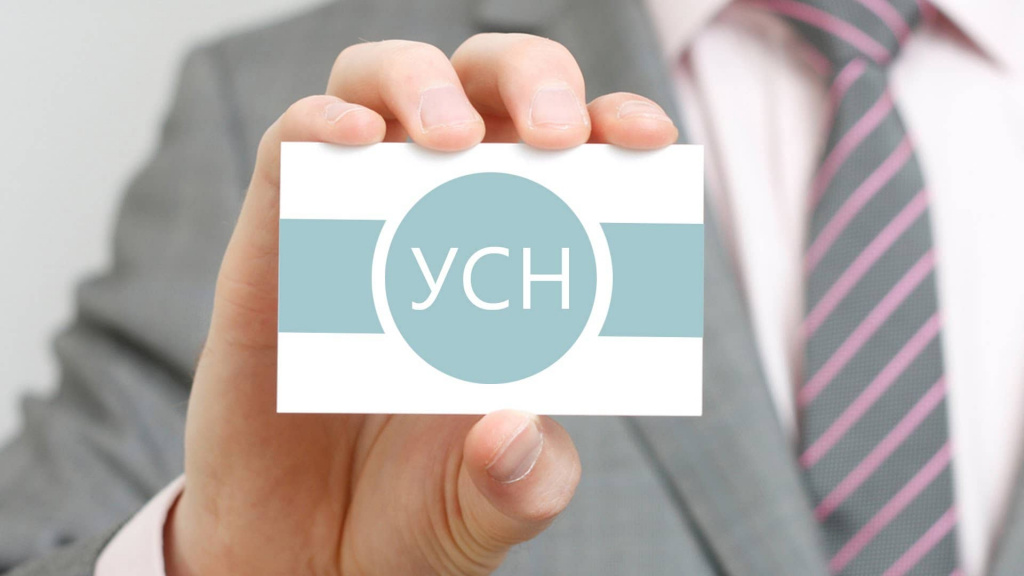 Продление сроков уплаты налога по упрощённой системе касается предприятий, связанных в том числе с деревообработкой, производством лекарственных средств, компьютеров и электронных средств, автотранспорта, электрического оборудования, пищевых продуктов, напитков, одежды, бумаги, а также организаций, ведущих полиграфическую деятельность, работающих в сфере туризма и гостеприимства, здравоохранения, спорта и развлечений.Сроки уплаты налога по УСН за 2021 год переносятся:для организаций – с 31 марта на 31 октября 2022 г.;для ИП – с 30 апреля на 30 ноября 2022 г.Срок уплаты авансового платежа по УСН за I квартал 2022 года переносится для организаций и ИП с 25 апреля на 30 ноября 2022 г.В новые сроки необходимо уплатить не всю сумму налога или авансового платежа, а одну шестую часть, начиная со следующего месяца после перенесенного срока уплаты соответствующих налогов (авансовых платежей). Далее налогоплательщики уплачивают ежемесячно по одной шестой части суммы до полной уплаты налога или авансового платежа.Кого коснется: ЮЛ и ИП в определенных отраслях (по основному ОКВЭДу на 1 января 2022 г.).Сроки: норма действует с 30 марта 2022 г.   АНТИКРИЗИСНЫЕ МЕРЫ ПОДДЕРЖКИ